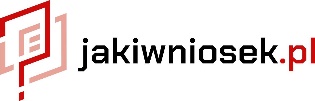 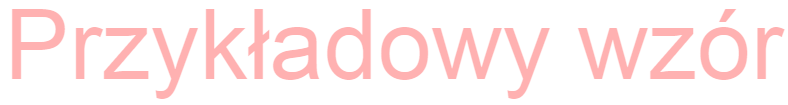 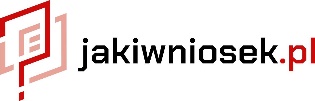 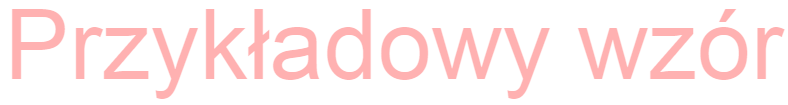 ...................................................................................................(miejscowość, data)UPOWAŻNIENIE DO REJESTRACJI POJAZDUJa niżej podpisany......................………………………………………………………….PESEL……………………...............zamieszkały/a………………………………………………………………………………………………………………………………….(dokładny adres)UPOWAŻNIAMPana/Panią......................………………………………………………………… …………………………………………………….(imię i nazwisko)	(stopień pokrewieństwa)PESEL……….…………….............................................................................................................................zamieszkałego/łą..…………………………………………………………………………………………………………………………..(dokładny adres)do dokonania w moim imieniu następujących czynności związanych z pojazdem:marki………………………………………………………….o nr rejestracyjnym………………………………………………………nr nadwozia (VIN)…………………………………………………………………………………………………………………………….Rejestracja pojazduOdbiór dowodu rejestracyjnegoWymiana dowodu rejestracyjnegoWyrejestrowanie pojazdu	Inne………………………………………………………………………………………………………………………………………(właściwe zaznaczyć- X)………..………………………………………………..(podpis osoby udzielającej upoważnienia)